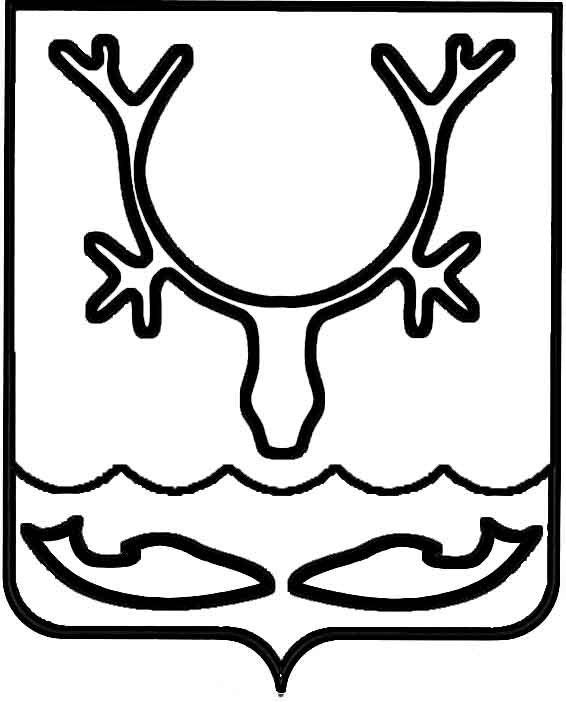 Администрация муниципального образования
"Городской округ "Город Нарьян-Мар"ПОСТАНОВЛЕНИЕО внесении изменения в муниципальную программу муниципального образования "Городской округ "Город Нарьян-Мар" "Формирование комфортной городской среды в муниципальном образовании "Городской округ "Город Нарьян-Мар"Руководствуясь статьей 179 Бюджетного кодекса Российской Федерации, Порядком разработки, реализации и оценки эффективности муниципальных программ муниципального образования "Городской округ "Город Нарьян-Мар", утвержденным постановлением Администрации МО "Городской округ "Город Нарьян-Мар" 
от 10.07.2018 № 453, Администрация муниципального образования "Городской округ "Город Нарьян-Мар"П О С Т А Н О В Л Я Е Т:Внести в муниципальную программу муниципального образования "Городской округ "Город Нарьян-Мар" "Формирование комфортной городской среды в муниципальном образовании "Городской округ "Город Нарьян-Мар", утвержденную постановлением Администрации МО "Городской округ "Город Нарьян-Мар" 
от 31.08.2018 № 586, следующее изменение:В таблице "Перечень мероприятий муниципальной программы МО "Городской округ "Город Нарьян-Мар" "Формирование комфортной городской среды в муниципальном образовании "Городской округ "Город Нарьян-Мар" 
в приложении № 3 к муниципальной программе муниципального образования "Городской округ "Город Нарьян-Мар" "Формирование комфортной городской среды в муниципальном образовании "Городской округ "Город Нарьян-Мар" строку "Разработка дизайн-проектов на планируемые объекты благоустройства, определенные рейтинговым голосованием" изложить в следующей редакции:"".Настоящее постановление вступает в силу со дня его подписания и подлежит официальному опубликованию.27.12.2023№1785Разработка дизайн-проектов на планируемые объекты благоустройства, определенные рейтинговым голосованиемитого, в том числе:850,222370,00,00,00000300,00000550,222370,000000,000000,00000Разработка дизайн-проектов на планируемые объекты благоустройства, определенные рейтинговым голосованиемокружной бюджет824.695710,00,00,00000291,00000533,695710,000000,000000,00000Разработка дизайн-проектов на планируемые объекты благоустройства, определенные рейтинговым голосованиемгородской бюджет25.526660,00,00,000009,0000016,526660,000000,000000,00000Глава города Нарьян-Мара О.О. Белак